Муниципальное бюджетное дошкольное образовательное учреждение детский сад комбинированного вида №53Составила: Бутакова Ю.ВВоспитатель группы №4.2014 год.Действующие лица:Ведущий- Бутакова Юлия Владимировна.Библиотекарь- Альбина Иннокентьевна.Мужик, ребята-плохиши, мышь, обезьянка, медведь- дети группы №4.Ход мероприятия:Ведущий: приветствую вас, мои дорогие юные читатели! В этот прекрасный зимний вечер мы побываем с вами в гостях у сказки. Предлагаю вашему вниманию викторину: я задаю вопрос, а вы, подняв руку, отвечаете на него, за что получаете жетон.В какой из сказок главными героями были: мужик, обезьянка, мышь, медведь?Кто написал сказку «Верные звери» ?Ведущий: молодцы, с первыми вопросами справились. А теперь поприветствуем гостью из библиотеки- Альбину Иннокентьевну. Она расскажет вам о жизни и творчестве Братьев Гримм.( проект « жизнь и творчество Братьев Гримм» ).Как звали братьев Гримм?Сколько членов семьи было у Гримм?Какие сказки написали Братья Гримм?Ведущий: а теперь представте, что вы пришли в театр на премьеру сказки Братьев Гримм «Верные звери». Присаживайтесь поудобнее, сказка открывает свои двери.( под музыку входит Ножнина М.И в роли Оле Лукойе).Н.М.И: здравствуйте гости дорогие, рад видеть вас у меня в гостях. Меня зовут Оле Лукойе и я поведаю вам сказку «Верные звери». Двери открываются- сказка начинается.( показ детьми сказки «Верные звери»)Ведущий: ну что, ребята, понравилась вам сказка?Ответ детей.Ведущий: а у меня остались еще жетончики и несколько вопросов.В какой из сказок Бр.Гримм две сестрицы и мачеха не взяли девушку с собой на бал?А какие задания они приготовили для Золушки?Ведущий: сейчас я предлагаю помочь Золушке перебрать крупу.Подвижная игра «Перебери крупинки».Ведущий: а теперь я снова передаю слово Альбине Иннокентьевне.Демонстрация книг.Ведущий: ребята, а какую из сказок вы бы хотели прочесть?Ответ детей.Ведущий: мы подсчитаем жетоны и узнаем, кто же среди нас самый эрудированный. Я предлагаю вернуться в группу и прочесть заинтересовавшую вас сказку. Спасибо за внимание.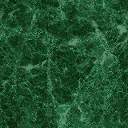 